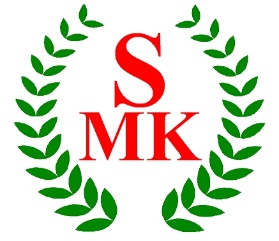 
SPORT END OF COACHING COURSE BURSARY FORMPlease return this form to:  coaching-grant@sportmk.co.ukFurther information at ……….www.sportmk.co.uk       (January 2023)THANK YOUSchool/Club/IndividualSchool/Club/IndividualSchool/Club/IndividualType hereType hereType hereType hereType hereType hereType hereContact Name & Position:Contact Name & Position:Contact Name & Position:Contact Name & Position:Contact Name & Position:Type hereType hereType hereType hereEmail Address:Email Address:Type hereType hereType hereType hereType hereType hereType hereType hereType hereTelephone Number:Telephone Number:Type hereType hereType hereType hereType hereType hereType hereType hereType hereBursary Number.Type hereType hereType hereType hereAmount AwardedType hereDate ReceivedType hereType hereType hereCoaching Course Name:Coaching Course Name:Coaching Course Name:Coaching Course Name:Type hereType hereType hereType hereType hereType hereType hereDate of CourseType hereOutcome of CourseType hereAdditional comments, information or suggestions:Type hereBursary Received £Type hereActual Cost £Type hereSigned:Type herePosition in Club/School:Type hereDate:Type here